МКДОУ «Детский сад № 1 п. Алексеевск»ОД по ФЭМП в средней группе: Тема: «Путешествие по сказкам»                                                                                                Воспитатель: Горячева Л.А.  2024 год.Интеграция образовательных областей:Познавательное - развитие, речевое - развитие, физическое - развитие,социально - коммуникативное развитие, художественно-эстетическое развитие.Цель : формирование элементарных математических представлений в образовательной деятельностиЗадачи:Образовательные:  продолжать учить  количественному счету в пределах 5, формировать умение соотносить цифры 1-5 с количеством предметов; уточнить умение детей выделять сходство геометрической фигуры с заданным предметом; формировать навыки ориентировки во времени и в пространстве.Развивающие: развивать конструктивные способности,  мышление, память, речь, сообразительность, внимание. Умение анализировать и сравнивать предметы. Развивать мелкую моторику, зрительную координацию. Воспитательные: воспитывать  интерес к математическим знаниям,  умение и желание отвечать на вопросы. Воспитывать целеустремленность, настойчивость, умение доводить начатое дело до конца. Воспитывать умение детей слушать своих товарищей, не перебиватьМатериал: ковер самолёт с заплатками из геометрических фигур., Цифры от 1-5, герой сказки «Репка», «Волк и семеро козлят», «Три медведя»,  «Колобок», предметные картинки, геометрические фигуры , схема бус, двухсторонний скотч, изображение  стульев разных по высоте.Раздаточный материал :Набор геометрических фигур (круг, квадрат, треугольник, прямоугольник), листы для аппликации, стулья. раскраски Предварительная работа Чтение   сказок «Репка», «Три медведя», «Волк и семеро козлят», «Колобок». Раскрашивание раскрасок.дидактические игры: «Подбери по форме», «Что изменилось», «Назови, какого цвета», «Какой цифры не хватает?»; игры на плоскостное моделирование, рассматривание иллюстраций «Времена суток».Методические приемы:Дидактическая игра,  вопросы, художественное слово, пальчиковая гимнастика, физминутка.Ход занятия. Организационный момент. Дети входят в группу, встают в круг.Воспитатель: Здравствуйте, гости! Ребята,  поздороваемся с гостями! Подарим частичку своего тепла, взявшись за руки и улыбнувшись друг другу. Улыбнемся и поздороваемся!В круг широкий, вижу я, (идем по кругу)Встали все мои друзья.   (Останавливаемся)Мы сейчас пойдем направо, (поворот направо)А теперь пойдем налево, (поворот налево)В центре круга соберемся, (идем в центр)И на место все вернемся. (Возвращаемся обратно)Улыбнемся, подмигнем, (хлопки в ладошки)И работать все начнем.Основная часть.Воспитатель: Ребята, вы любите сказки? Предлагаю вам отправиться в путешествие по сказкам. А отправимся мы туда на волшебном ковре- самолете.(Воспитатель расстилает ковер-самолет).Воспитатель: Ребята, что же случилось с ковром-самолетом, он весь в дырах? Дети: Его прогрызли мыши!Воспитатель: Что же нам теперь делать? Ведь он не взлетит!Дети: Зашить!Воспитатель: Правильно, ребята! А для того чтобы его зашить у меня есть вот такие разноцветные заплатки. На что они похожи?Дети: На геометрические фигуры!Воспитатель: Правильно! Разбирайте их скорее и заделывайте дыры на ковре-самолете.Дети разбирают заплатки и заделывают дыры. Воспитатель: -Даша, какую  геометрическую фигуру ты выбрала? (я выбрала  фигуру - круг)- Марк, какую  геометрическую фигуру ты взял? (Я взял фигуру квадрат)-Савелий, какая  у тебя геометрическая фигура ? (У меня фигура треугольник)Воспитатель: Ребята, посмотрите, как у вас хорошо получилось! Теперь наш ковер-самолет обязательно взлетит!Воспитатель: Ребята, а кто-то к нам спешит.Колобок входит в группу (расстроенный). Колобок: Здравствуйте, ребята. Я укатился от дедушки и бабушки и заблудился, Воспитатель: Кто это к нам в гости пришёл?Дети: К нам в гости пришёл Колобок!Воспитатель: Давайте поздороваемся с колобкомДети: Здравствуй, колобок!Воспитатель: Он потерял свою сказку. Ребята,  позовем колобка  с собой в путешествие по сказкам.Дети: Да. Дети садятся на коверВоспитатель: Приготовились наш ковер- самолет взлетает.Раз, два, три, четыре, пятьНа ковре будем летать!В сказку с вами прилетимИ немного погостим!Колобок: Ребята, пока мы летим, отгадайте мои загадки. Тогда слушайте внимательно! (ответы детей)Вот проснулось в небе солнце,
Заглянуло к нам в оконце.
Петушок горланит мудро,
Возвещая: «Это…» (Утро)Солнце в небе высоко,
И до ночи далеко,
Коротка деревьев тень.
Что за время суток?  (День)Наигралась детвора.Расставаться нам пора.Вот уже и мы с тобой возвращаемся домой.Огни мелькают словно свечи,Все ответят это?(Вечер)
Солнце село. Свет погас.
Спать пора всем. Поздний час.
Улетел уж вечер прочь,
А за ним крадется... (Ночь)Воспитатель: Молодцы, отгадали загадки. Ну вот, мы и приземлились, и оказались в сказкеВоспитатель с колобком, и дети подходят к столу, на котором расположен настольный театр «Репка». Дети стоят вокруг стола. Колобок: Ребята, скажите я из этой сказки ?Дети: нет, эта сказка «Репка».Воспитатель: Правильно, колобок не из этой сказки. Ребята, что бы  идти дальше нужно помочь героям этой сказки. Герои этой сказки не могут вытащить репку, так как забыли, кто за кем стоит, давайте им поможем и расставим их по своим местам.Воспитатель: Кто стоит первым?Дети: Первым стоит дед.Воспитатель: На котором по счёту месте стоит бабка?Дети: На втором месте стоит бабка.Воспитатель: Которая по счёту стоит внучка?Дети:  ,На третьем месте стоит внучка.Воспитатель: Кто стоит за внучкой?Дети: собака Жучка.Воспитатель: Которая по счёту Жучка?Дети: На четвертом месте стоит собака Жучка.Воспитатель: А которая по счёту кошка?Дети: Кошка по счёту пятая.Воспитатель: Молодцы ребята, вы помогли героям этой сказки, а мы отправляемся дальше в путь.Дети с воспитателем и колобком подходят к столу, где расположены герои сказки «Волк и семеро козлят»Воспитатель: Ребята, в какую сказку мы попали?Дети: Мы попали в сказку «Волк и семеро козлят».Колобок:   Ребята, я из этой сказки!Дети: Нет, Колобок, ты не из этой сказки. Воспитатель: Дальше мы идти не можем пока козлятам не поможем. Они нас очень ждали, что бы бусы мы собрали.Дети садятся за столы, на столах лежат геометрические фигуры. Дид. игра «Собери бусы»Воспитатель: Ребята, бусы мы будем собирать из геометрических фигур, а из каких вы должны отгадать.Воспитатель: Покажите фигуру, у которой 3 угла и 3 стороны (дети показывают треугольник).Воспитатель: Какая фигура не имеет углов, покажите (дети показывают круг).Воспитатель: Покажите фигуру, у которой все стороны равны (дети показывают квадрат).Воспитатель: Покажите фигуру, у которой 4 угла и 4 стороны, равны верхняя и нижняя стороны и боковые стороны равны( дети показывают прямоугольник)Воспитатель: Молодцы ребята, вы всё правильно показали. А теперь мы составим с вами бусы из геометрических фигур. фигуры расположите так, как вам нравиться.Дети составляют бусы по своему усмотрению. Воспитатель: Молодцы ребята, вы помогли козлятам, а нам пора отправляться в путь.Физкультминутка:Дети встают в круг.Мы шагаем по дорожке. (Ходьба на месте.)Раз, два! Раз, два!Дружно хлопаем в ладоши. (Хлопаем в ладоши.)Раз, два! Раз, два!Поднимаем ручки (Руки подняли вверх.)К солнышку, к тучке.Вдоль дорожки теремок.Он не низок, не высок. (Присели.)К теремку мы подойдем, Что за сказка мы поймём.Воспитатель: Мы совсем не ожидали, в какую сказку мы попали?Воспитатель обращает внимание детей на стол, где стоят герои сказки «Три медведя».Колобок: Это моя сказка!Дети: нет, колобок, это сказка «три медведя».Воспитатель: Ребята, посмотрите какой мишутка грустный. Он не может расставить стулья за столом.Подходите к столам. Дид. игра «Высокий – низкий»Воспитатель: Ребята посмотрите что  у меня в руках? скажите, чем они похожи?Дети: Они одинаковые по цвету, одного цвета, они коричневые.Воспитатель: Чем они отличаются?Дети: Разные по высоте.Воспитатель: Ребята вам нужно расположить стулья начиная с самого низкого и заканчивая самым высоким, слева направо.Дети выкладывают стулья в порядке возрастания.Воспитатель: Молодцы ребята, мы помогли мишутке, отправляемся дальше. Воспитатель: в следующую  сказку попадаем. В какую сказку мы попали?Колобок: Посмотрите все сюда, это моя сказка !?(Воспитатель и дети подходят к столу, на котором расположены герои сказки «Колобок».)Дети: да.Воспитатель: Ребята, посмотрите, как колобок обрадовался, он узнал свою сказку. Колобок:   Благодарю  за то, что помогли вернуться  в мою сказку. Ребята, я с вами многому научился, но вот с этим цифрами помоги мне, необходимо назвать соседей чисел Задание соседи чисел. -назовите соседей числа 2.-Назовите соседей числа 4- Назовите соседей числа 3-Молодцы! Вы мне помогли и дарю вам волшебную раскраску.Воспитатель: Вот и вернулся колобок обратно в свою сказку. Путешествие заканчивается, нам пора возвращаться в детский сад.Раз, два, три, четыре, пятьНа ковре летим опять!В сказках разных побывалиГероям сказок помогали!Ну вот, мы и вернулись. Заключительная часть.Воспитатель: Ребята, скажите, каким сказочным героям мы сегодня помогли?Дети: Мы сегодня помогали колобку, козлятам, мишке, героям сказки репка.Воспитатель: Из каких геометрических фигур вы собирали  бусы для козлят?Дети: Бусы собирали из геометрических фигур: прямоугольник, круг, квадрат, треугольник. Воспитатель: Ребята, как вы помогли мишутке ?Дети: Помогли мишутке расставить стулья от самого низкого до самого высокогоВоспитатель: Как мы помогли героям сказки «Репка»?
Дети: Мы расставили героев сказки в правильном порядке. Дед первый был по счету, второй была бабка. На третьем месте находилась внучка. На пятом месте была жучка.Воспитатель: Ребята, вы сегодня все были молодцы.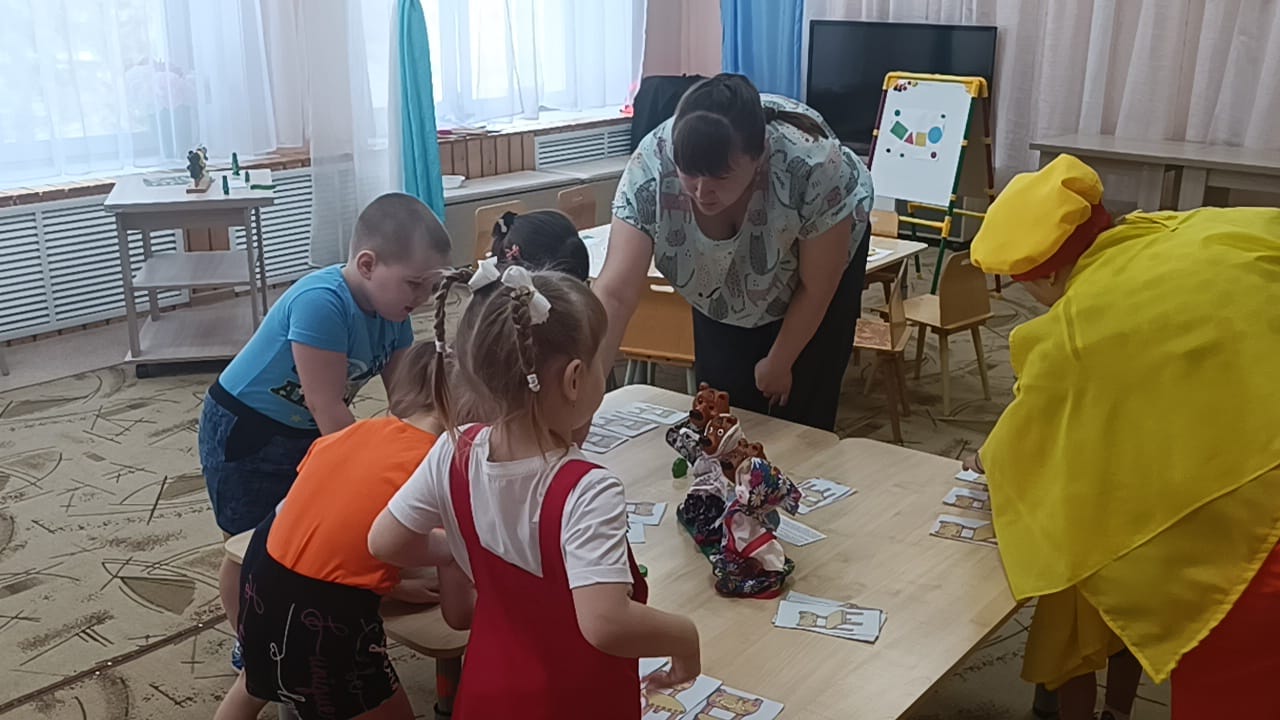 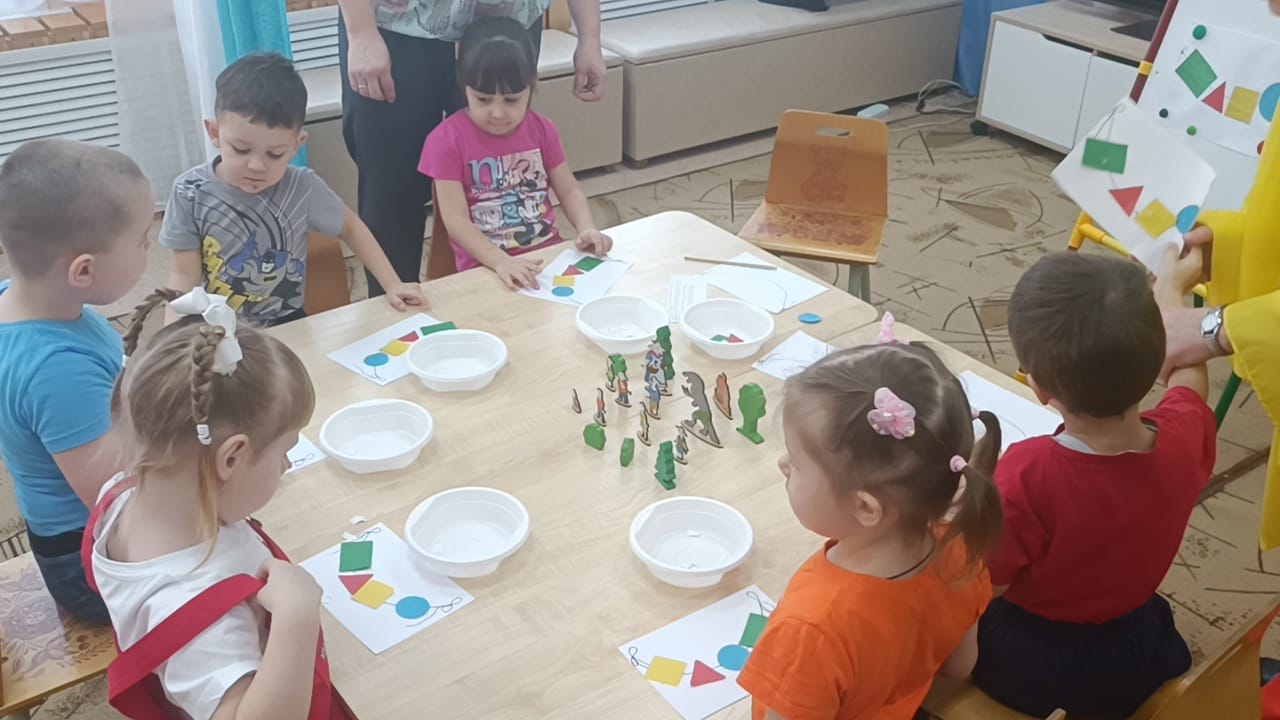 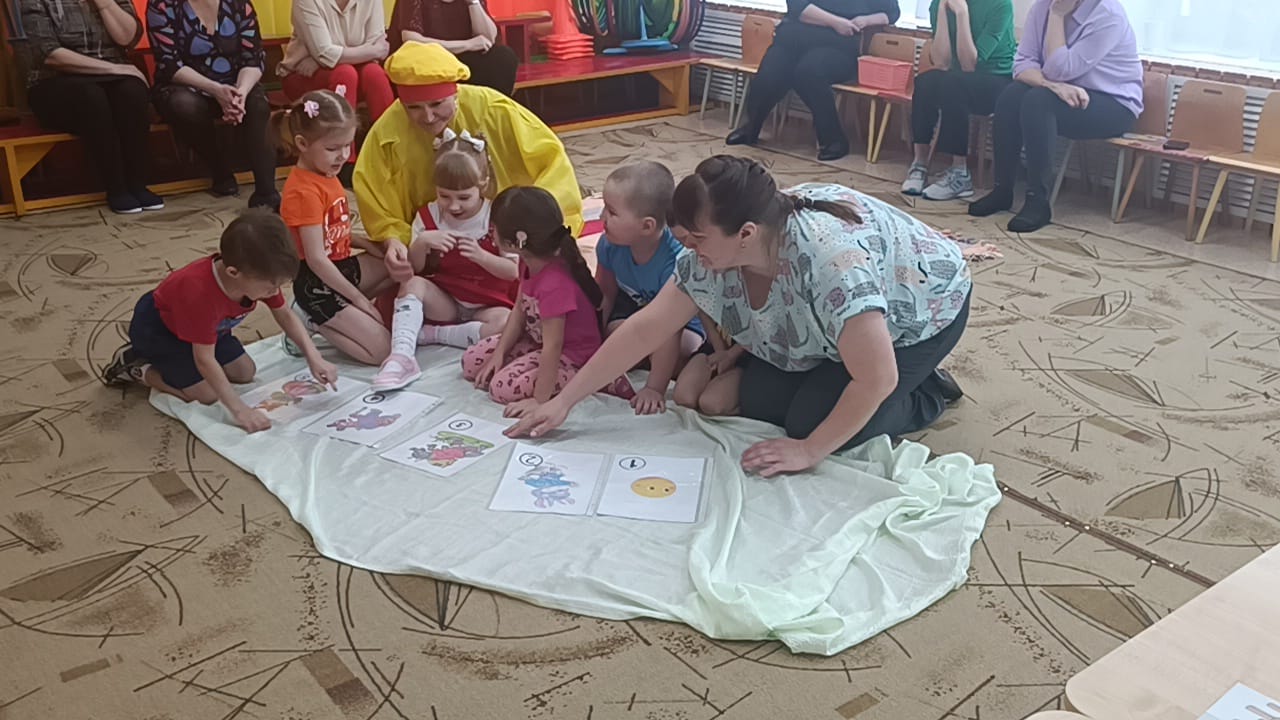 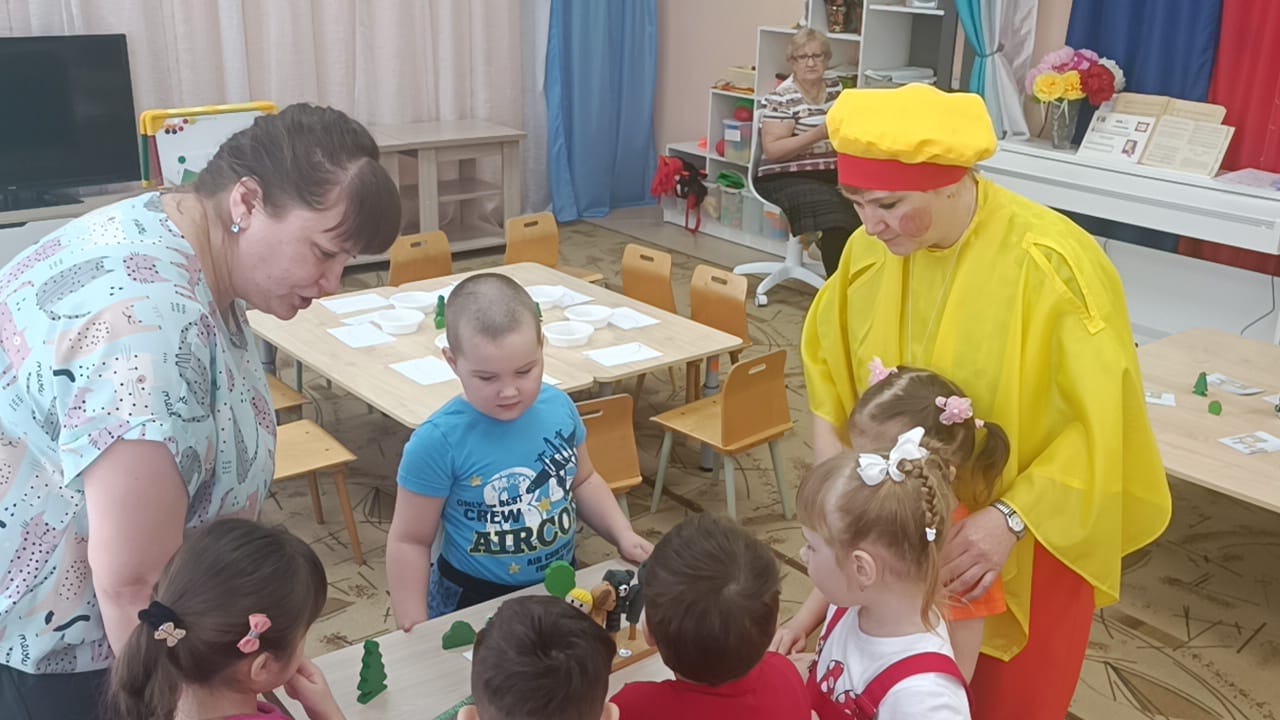 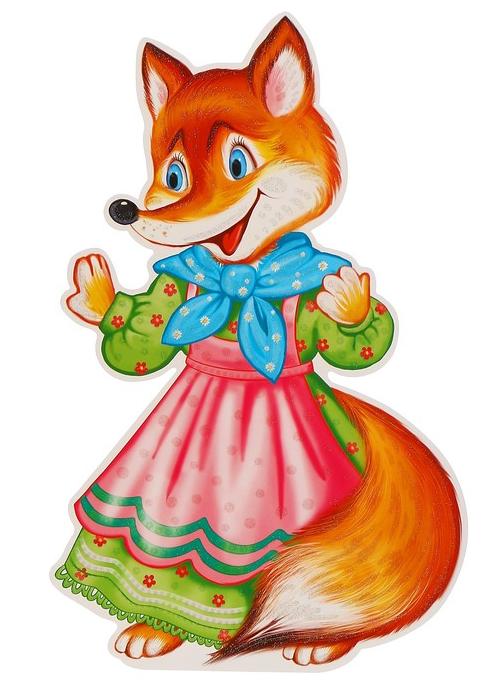 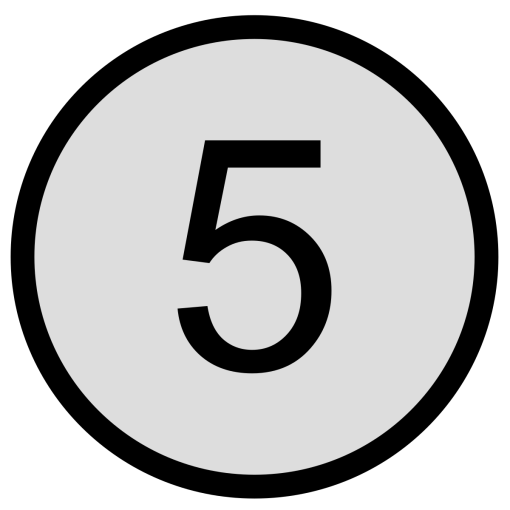 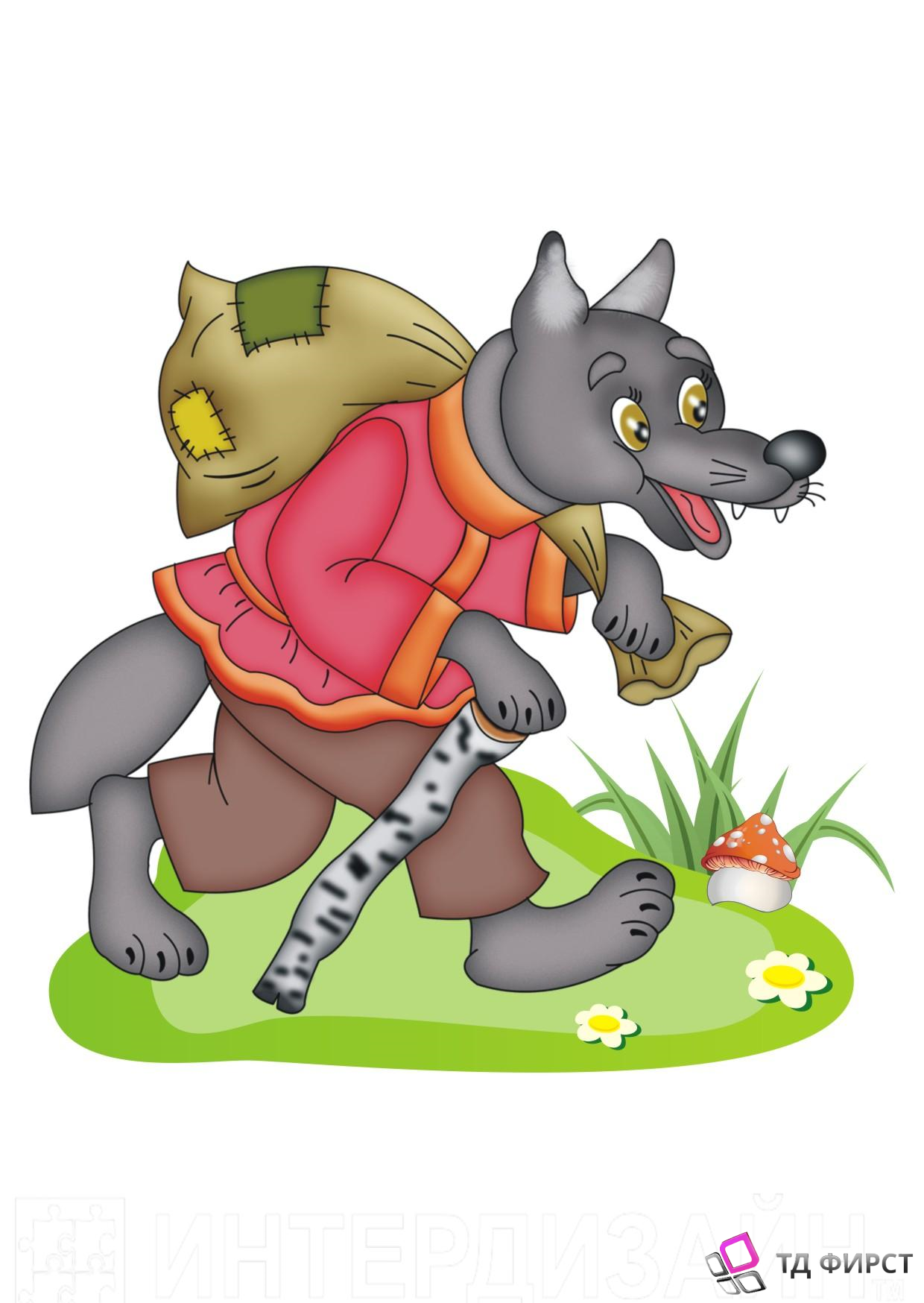 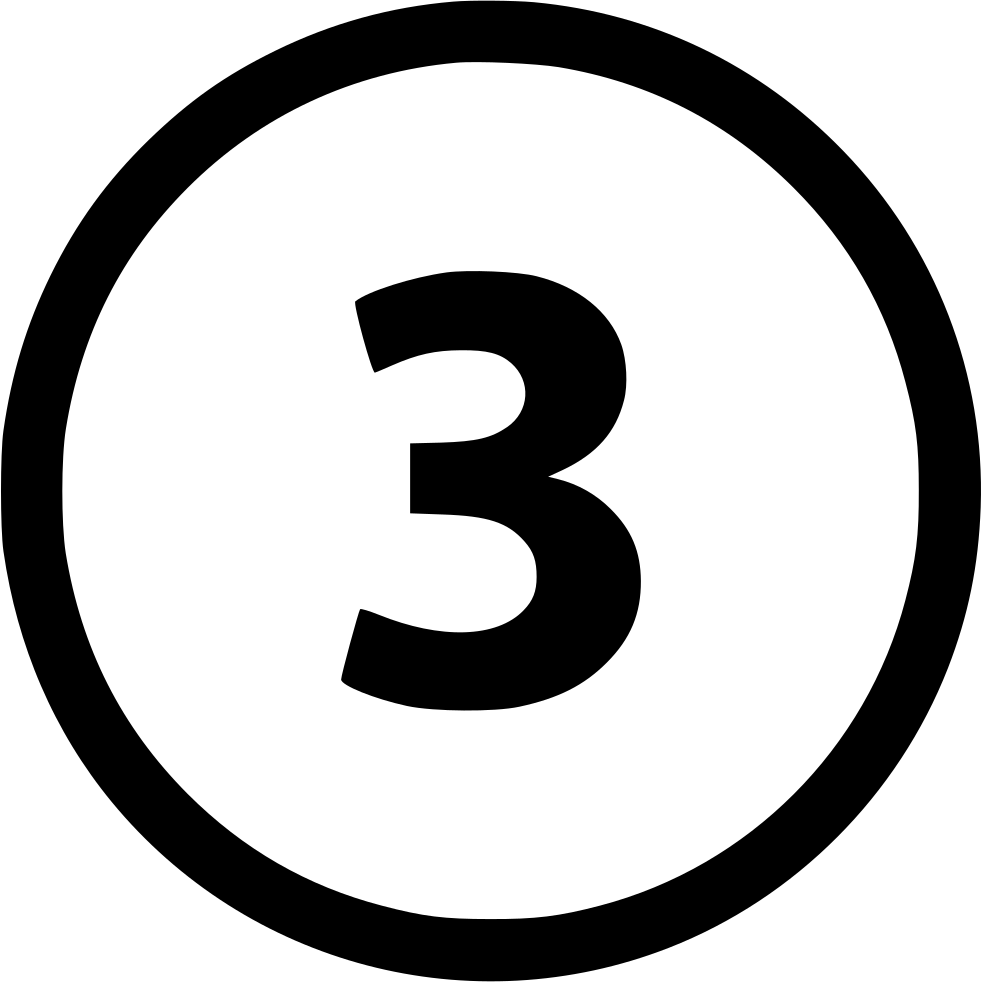 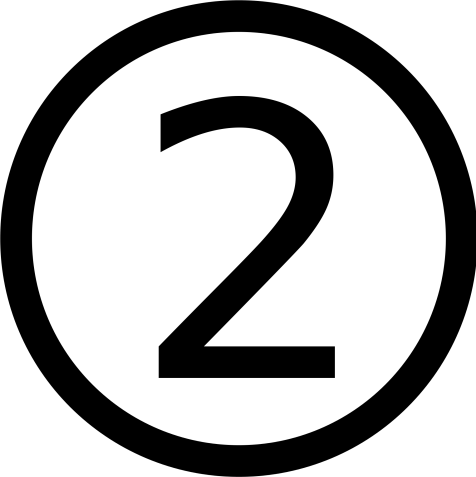 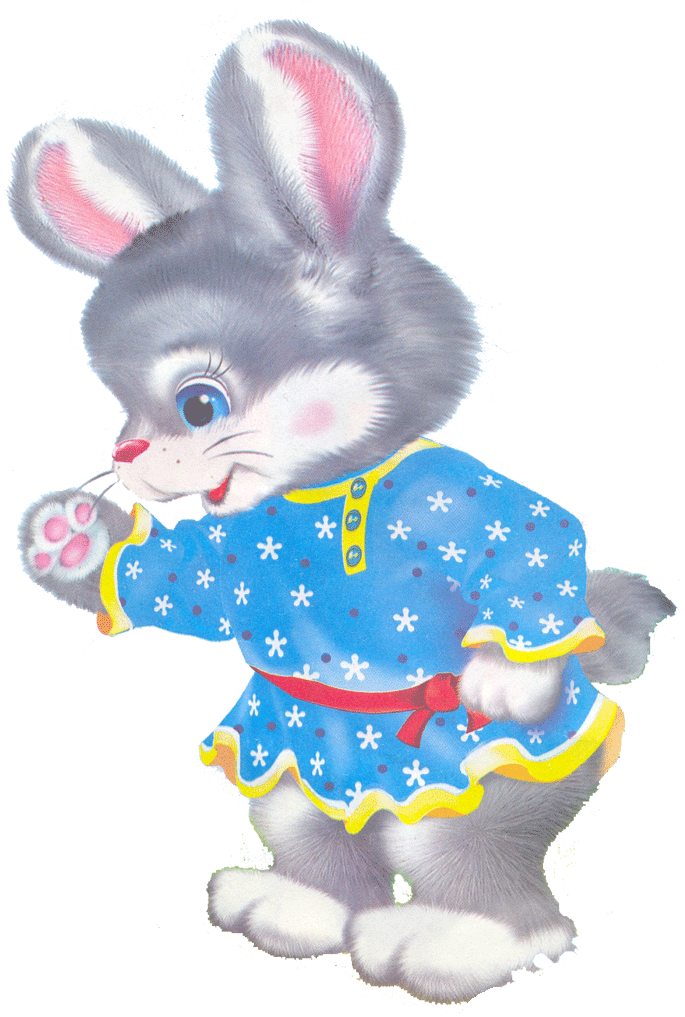 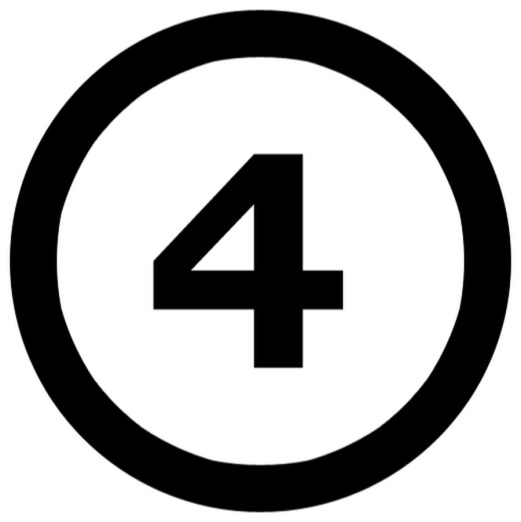 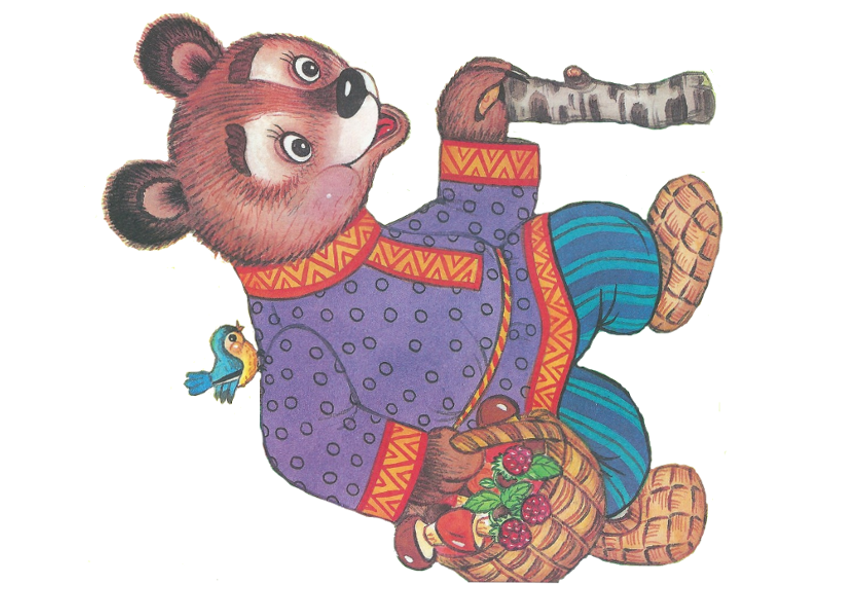 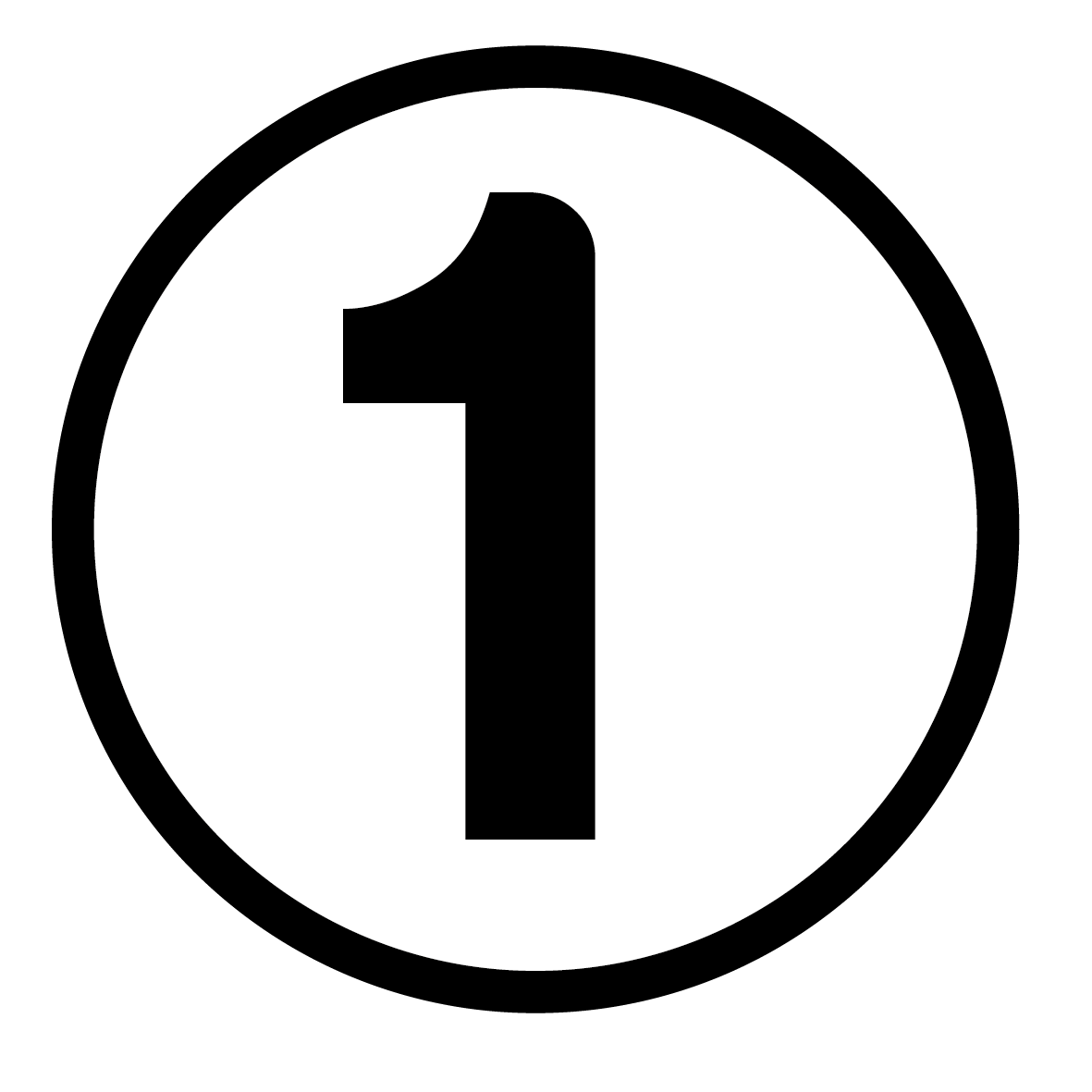 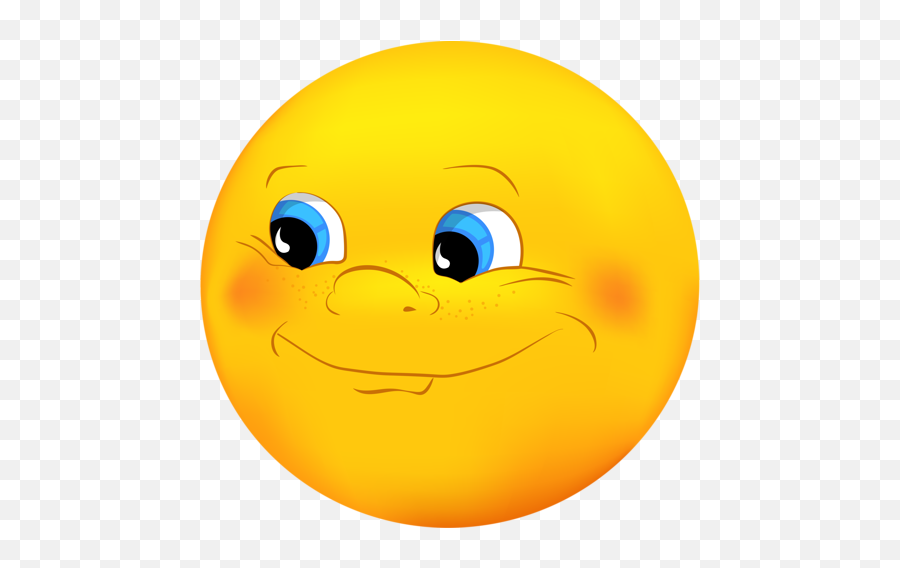 